В соответствии с бюджетным законодательством Российской Федерации, Постановлением администрации Истоминского сельского поселения № 284 от 15.08.2013г. «Об утверждении Порядка разработки, реализации и оценки эффективности муниципальных программ Истоминского сельского поселения,-ПОСТАНОВЛЯЮ:Утвердить отчет о выполнении муниципальной программы «Комплексное благоустройство территории поселения» Истоминского сельского поселения за 2014 год и эффективности использования финансовых средств согласно приложению к настоящему постановлению.Настоящее постановление подлежит опубликованию (обнародованию).Контроль над выполнением постановления оставляю за собой.Глава Истоминскогосельского поселения                                                                              А.И. КорниенкоПостановление вносит ведущий специалист по ЖКХАракелян И.С.Пояснительная информация к вопросу «Об исполнении плана реализации муниципальной программы Истоминского сельского поселения «Комплексное благоустройство территории поселения» за 2014 год»Муниципальная программа Истоминского сельского поселения Аксайского района «Комплексное благоустройство территории поселения» (далее – муниципальная программа) утверждена постановлением Администрации Истоминского сельского поселения от 12.12.2013 № 425. На реализацию муниципальной программы в  2014 году предусмотрено средств бюджета  1808,2 тыс. рублей. Заключен 21 контракт на общую сумму 1787,7 рублей или 99 % от утвержденных бюджетных ассигнований. Кассовое исполнение составило 1787,7 тыс. рублей или 99 % от утвержденных бюджетных ассигнований, из них 637,2 оплачено за активную энергию. Производство работ осуществляется в соответствии с графиком работ согласно заключенных муниципальных контрактов. Ответственным исполнителем является Администрация Истоминского сельского поселения в лице ведущего специалиста по ЖКХ Аракелян И.С. Муниципальная программа включает в себя следующие подпрограммы:Подпрограмма 1 – «Развитие и содержание уличного освещения Истоминского сельского поселения» (далее Подпрограмма 1);Подпрограмма 2 – «Озеленение и благоустройство территории Истоминского сельского поселения» (далее –  Подпрограмма 2). Подпрограмма 3 – «Благоустройство муниципальных кладбищ Истоминского сельского поселения» (далее –  Подпрограмма 3). В соответствии с постановлением Администрации Истоминского сельского поселения от 15.08.2013 № 284 «Об утверждении Порядка разработки, реализации и оценки эффективности муниципальных программ Истоминского сельского поселения», постановлением Администрации Истоминского сельского поселения от 30.12.2013 № 465  утвержден план реализации муниципальной программы Истоминского сельского поселения «Комплексное благоустройство территории поселения» на 2014 год. На реализацию мероприятий Подпрограммы 1 на 2014 год предусмотрено 1317,3 тыс. рублей. По состоянию на 31.12.2014 года заключено 9 муниципальных контрактов на сумму 1296,9 тыс. рублей. Фактическое освоение средств составило 1296,9 тыс. рублей или 98 %.Из 2 мероприятий Подпрограммы 1 исполнено 1 мероприятие.  Исполнено 2 контрольных события Подпрограммы 1: «Расходы на содержание уличного освещения» основного мероприятия 1.1. по состоянию на 31.12.2014 года составило 1285,5 тыс. руб., заключено 8 муниципальных контрактов, один из них на оплату за потребление активной энергии. «Ремонт сетей уличного освещения» основного мероприятия 1.1. по состоянию на 31.12.2014 года - выполнено.На реализацию мероприятий Подпрограммы 2 на 2014 год предусмотрено 477,7 тыс. рублей. По состоянию на 31.12.2014 года освоено 477,7 тыс. руб. заключено 11 муниципальных контракта.На реализацию мероприятий Подпрограммы 3 на 2014 год предусмотрено 13,2 тыс. рублей. По состоянию на 31.12.2014 года освоено 13,1 тыс. руб. заключен 1 муниципальный контракт.Срок исполнения по всем мероприятиям 3-х Подпрограмм наступил.По ряду контрольных событий Подпрограмм по итогам 2014 года можно оценить результаты:- содержание сетей уличного освещение;- проведены мероприятия по содержанию зеленых насаждений- проведен покос сорной растительности- проведена акарицидная обработка кладбищ, парков.По итогам проведенного анализа исполнения плана реализации муниципальной программы Истоминского сельского поселения «Комплексное благоустройство территории поселения» обеспечено 100% исполнение всех запланированных мероприятий в 2014 году.Отчет об исполнении плана реализации муниципальной программы Истоминского сельского поселения «Комплексное благоустройство территории поселения» за 2014 год представлен в приложении к пояснительной информации.   Отчет об исполнении плана  реализации муниципальной программы: «Комплексное благоустройство территории поселения»   отчетный период с 01.01.2014 г. по 31.12.2014г.Глава Истоминскогосельского поселения                                                                                                                                       А.И. Корниенкоисп. Аракелян И.С.тел. 88635049-3-99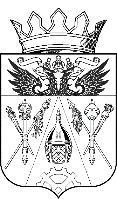 АДМИНИСТРАЦИЯ ИСТОМИНСКОГО СЕЛЬСКОГО ПОСЕЛЕНИЯ ПОСТАНОВЛЕНИЕАДМИНИСТРАЦИЯ ИСТОМИНСКОГО СЕЛЬСКОГО ПОСЕЛЕНИЯ ПОСТАНОВЛЕНИЕАДМИНИСТРАЦИЯ ИСТОМИНСКОГО СЕЛЬСКОГО ПОСЕЛЕНИЯ ПОСТАНОВЛЕНИЕАДМИНИСТРАЦИЯ ИСТОМИНСКОГО СЕЛЬСКОГО ПОСЕЛЕНИЯ ПОСТАНОВЛЕНИЕАДМИНИСТРАЦИЯ ИСТОМИНСКОГО СЕЛЬСКОГО ПОСЕЛЕНИЯ ПОСТАНОВЛЕНИЕАДМИНИСТРАЦИЯ ИСТОМИНСКОГО СЕЛЬСКОГО ПОСЕЛЕНИЯ ПОСТАНОВЛЕНИЕАДМИНИСТРАЦИЯ ИСТОМИНСКОГО СЕЛЬСКОГО ПОСЕЛЕНИЯ ПОСТАНОВЛЕНИЕАДМИНИСТРАЦИЯ ИСТОМИНСКОГО СЕЛЬСКОГО ПОСЕЛЕНИЯ ПОСТАНОВЛЕНИЕАДМИНИСТРАЦИЯ ИСТОМИНСКОГО СЕЛЬСКОГО ПОСЕЛЕНИЯ ПОСТАНОВЛЕНИЕАДМИНИСТРАЦИЯ ИСТОМИНСКОГО СЕЛЬСКОГО ПОСЕЛЕНИЯ ПОСТАНОВЛЕНИЕАДМИНИСТРАЦИЯ ИСТОМИНСКОГО СЕЛЬСКОГО ПОСЕЛЕНИЯ ПОСТАНОВЛЕНИЕ29.02.2015 г.№69-169-1х. Островскогох. Островскогох. Островскогох. Островскогох. Островскогох. Островскогох. Островскогох. Островскогох. Островскогох. Островскогох. Островского«Об утверждении отчета о выполнении муниципальной программы Истоминского сельского поселения «Комплексное благоустройство территории поселения» за 2014 год»«Об утверждении отчета о выполнении муниципальной программы Истоминского сельского поселения «Комплексное благоустройство территории поселения» за 2014 год»«Об утверждении отчета о выполнении муниципальной программы Истоминского сельского поселения «Комплексное благоустройство территории поселения» за 2014 год»«Об утверждении отчета о выполнении муниципальной программы Истоминского сельского поселения «Комплексное благоустройство территории поселения» за 2014 год»«Об утверждении отчета о выполнении муниципальной программы Истоминского сельского поселения «Комплексное благоустройство территории поселения» за 2014 год»«Об утверждении отчета о выполнении муниципальной программы Истоминского сельского поселения «Комплексное благоустройство территории поселения» за 2014 год»«Об утверждении отчета о выполнении муниципальной программы Истоминского сельского поселения «Комплексное благоустройство территории поселения» за 2014 год»«Об утверждении отчета о выполнении муниципальной программы Истоминского сельского поселения «Комплексное благоустройство территории поселения» за 2014 год»«Об утверждении отчета о выполнении муниципальной программы Истоминского сельского поселения «Комплексное благоустройство территории поселения» за 2014 год»«Об утверждении отчета о выполнении муниципальной программы Истоминского сельского поселения «Комплексное благоустройство территории поселения» за 2014 год»«Об утверждении отчета о выполнении муниципальной программы Истоминского сельского поселения «Комплексное благоустройство территории поселения» за 2014 год»№ п/пНаименование основного мероприятия,контрольного события программыОтветственный 
 исполнитель  
  (заместитель руководителя ОИВ/ФИО)Результат реализации мероприятия (краткое описание)Фактическая дата начала   
реализации 
мероприятияФактическая дата начала   
реализации 
мероприятияФактическая дата окончания
реализации  
мероприятия, 
наступления  
контрольного 
событияРасходы бюджета поселения на реализацию муниципальной      
программы, тыс. руб.Расходы бюджета поселения на реализацию муниципальной      
программы, тыс. руб.Расходы бюджета поселения на реализацию муниципальной      
программы, тыс. руб.Заключено   
контрактов на отчетную дату, тыс. руб.   
<1>№ п/пНаименование основного мероприятия,контрольного события программыОтветственный 
 исполнитель  
  (заместитель руководителя ОИВ/ФИО)Результат реализации мероприятия (краткое описание)Фактическая дата начала   
реализации 
мероприятияФактическая дата начала   
реализации 
мероприятияФактическая дата окончания
реализации  
мероприятия, 
наступления  
контрольного 
событияпредусмотреномуниципальной программойфакт на отчетную дату <1>факт на отчетную дату <1>Заключено   
контрактов на отчетную дату, тыс. руб.   
<1>123455678891Программа  «Комплексное благоустройство территории поселения»Администрация Истоминского сельского поселения01.01.201401.01.201431.12.20141808,21787,71787,7211.Подпрограмма 1 «Развитие и содержание уличного освещения»Администрация Истоминского сельского поселения01.01.201431.12.20141317,31296,91296,991.1Содержание сетей уличного освещения Ведущий специалист по ЖКХ Аракелян И.С. 01.01.201431.12.2014637,8637,2637,21Контрольное событие1.2.Содержание сетей уличного освещенияВедущий специалист по ЖКХ Аракелян И.С.01.01.201431.12.2014668,1648,3648,37Контрольное событие1.3Ремонт сетей уличного освещенияВедущий специалист по ЖКХ Аракелян И.С. . . 01.01.201431.12.20145,15,15,11Контрольное событие1.4Уплата налогаВедущий специалист по ЖКХ Аракелян И.С.01.01.201431.12.20146,36,266,260Контрольное событие2.Подпрограмма 2 "Озеленение и благоустройство территории поселения"Администрация Истоминского сельского поселения01.01.201431.12.2014г.477,7477,7477,7112.1Озеленение территории поселенияВедущий специалист по ЖКХ Аракелян И.С.01.01.201431.12.2014199,9199,9199,92Контрольное событие2.2Озеленение территории поселенияВедущий специалист по ЖКХ Аракелян И.С.01.01.201431.12.20147,97,97,91Контрольное событие2.3Благоустройство территории поселения Ведущий специалист по ЖКХ Аракелян И.С.01.01.2014г.31.12.2014г.214,5214,48214,485Контрольное событие2.4Уплата налогаВедущий специалист по ЖКХ Аракелян И.С.01.01.2014г.31.12.2014г.0,20,140,140Контрольное событиеМероприятия по благоустройству территории поселенияВедущий специалист по ЖКХ Аракелян И.С.38,038,038,01Контрольное событиеМероприятия по благоустройству территории поселенияВедущий специалист по ЖКХ Аракелян И.С.17,217,217,22Контрольное событие3Подпрограмма 3 «Благоустройство муниципальных кладбищ»Администрация Истоминского сельского поселения01.01.201431.12.2014г.13,213,113,113.1Мероприятия по благоустройству муниципальных кладбищ(работы, услуги)Ведущий специалист по ЖКХ Аракелян И.С.Заключение договора на проведение акарицидной обработки в общественных местах муниципальной территорииЗаключение договора на проведение акарицидной обработки в общественных местах муниципальной территории01.01.2014г.31.12.2014г.12,812,712,71Контрольное событиеПроведение акарицидной обработки в общественных местах муниципальной территорииПроведение акарицидной обработки в общественных местах муниципальной территории3.2Мероприятия по благоустройству муниципальных кладбищ (уплата налога)Ведущий специалист по ЖКХ Аракелян И.С.01.01.2014г.31.12.2014г.0,40,40,40Контрольное событие